                                                                            12.02.2021     259-01-03-47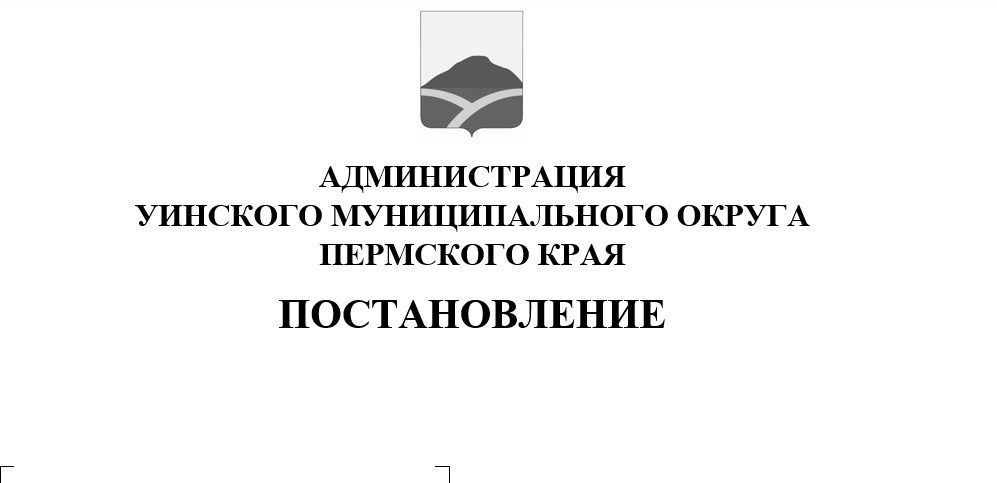 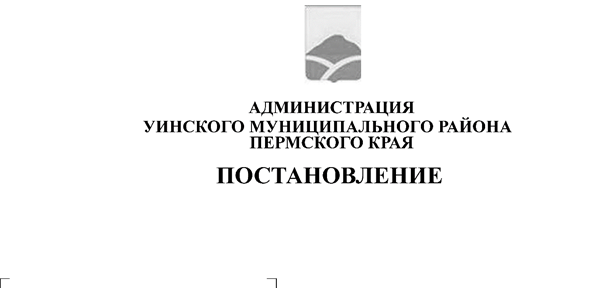 В соответствии с Федеральным законом от 06.10.2003 № 131-ФЗ «Об общих принципах организации местного самоуправления в Российской Федерации», от 08.11.2007 г. № 257-ФЗ «Об автомобильных дорогах и дорожной деятельности в Российской Федерации и о внесении изменений в отдельные законодательные акты Российской Федерации», Уставом Уинского муниципального округа Пермского края, Правилами благоустройства территории Уинского муниципального округа, утвержденными решением Думы Уинского муниципального округа от 26.03.2020 № 95, в целях обеспечения своевременной очистки дорог, улиц, площадей в период интенсивных снегопадов, упорядочения уборки на территории Уинского муниципального округа в зимний период 2021 года, администрация Уинского муниципального округа Пермского краяПОСТАНОВЛЯЕТ:Определить в качестве места открытой площадки для временного складирования снега в зимний период 2021 года на территории Уинского муниципального округа следующую территорию:территория земельного участка с кадастровым номером 59:36:0800003:10, общей площадью 17600 кв.м., расположенного по адресу: Пермский край, Уинский район, в границах Уинского сельского поселения, в 5 км. от с. Уинское и 2,5 км. от д. Екатериновка, с левой стороны автомобильной дороги «Уинское – Екатериновка», колхоз «За мир», категория земель – земли промышленности, энергетики, транспорта, связи, радиовещания, телевидения, информатики, земли для обеспечения космической деятельности, земли обороны, безопасности и земли иного специального назначения, разрешенное использование земельного участка – Свалка, территориальная зона – СН-2 зона утилизации бытовых отходов (согласно прилагаемой схеме).Снег, счищаемый с проезжей части дорог, улиц и проездов, а также с тротуаров, сдвигается на обочины дорог и в лотковую часть улиц и проездов для временного складирования снежной массы в виде снежных валов, а с подъездов и подходов к зданиям, лестничных сходов - в места, не мешающие проходу пешеходов и проезду транспорта.Обязанность по уборке и вывозу снега из лотков проезжей части возложить на организации, осуществляющие уборку проезжей части данной улицы или проезда.Настоящее постановление вступает в силу со дня его опубликования в печатном средстве массовой информации газете «Родник-1» и подлежит размещению на сайте администрации Уинского муниципального округа в сети «Интернет».5.  Контроль над исполнением постановления возложить на заместителя главы администрации Уинского муниципального округа Матынову Ю.А.Глава муниципального округа –глава администрации Уинскогомуниципального округа                                                        А.Н. ЗелёнкинПриложение к постановлению администрации Уинского муниципального округа от 12.02.2021 № 259-01-03-47Схема места открытой площадки для временного складирования снега в зимний период 2021 года на территории Уинского муниципального округа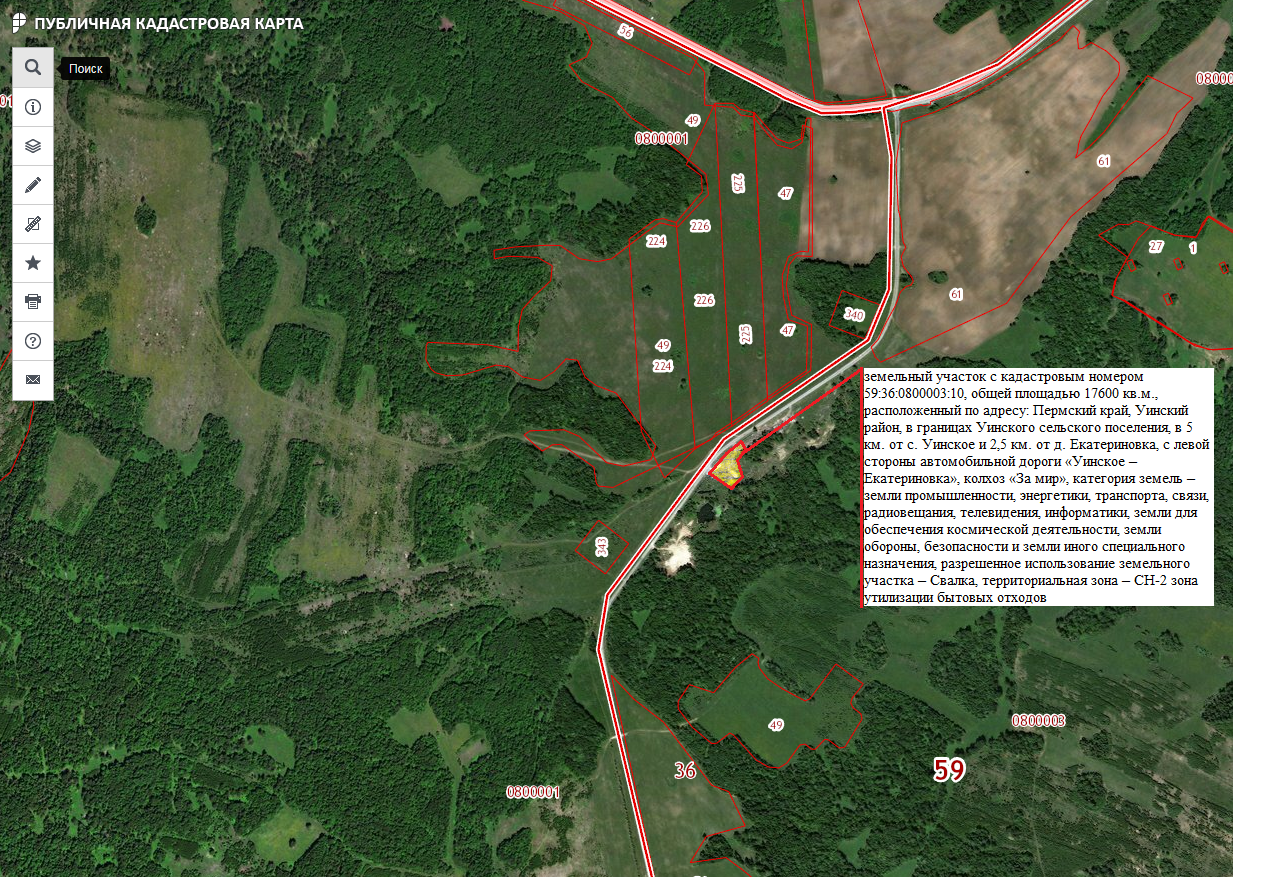 